1	Отчет Председателя Рабочей группы Совета по вопросам международной государственной политики, касающимся интернета (РГС-Интернет) (продолжение)1.1	Советник от Бразилии, представляя отчет о неофициальных обсуждениях с целью согласования двух тем для открытых консультаций на предстоящем собрании РГС-Интернет, заявляет, что консенсус не был достигнут, несмотря на то, что обсуждения проходили в духе гибкости. 1.2	Советники высоко оценивают усилия, направленные на достижение консенсуса, и выражают сожаление по поводу того, что прийти к соглашению не удалось.1.3	Исполняющий обязанности Председателя заявляет, что, насколько он понимает, Совет желает отложить решение о выборе темы для открытых консультаций до собрания РГС-Интернет в сентябре 2019 года.1.4	Предложение принимается.2	Предлагаемые сроки и продолжительность сессий Совета МСЭ 2020, 2021 и 2022 годов (Документ C19/2(Rev.1))2.1	Совет пересматривает и утверждает сроки сессий 2020 и 2021 годов (9−19 июня и 8−18 июня соответственно), утверждает предлагаемые в настоящее время сроки сессии 2022 года (22 марта – 1 апреля), предварительно проверив, что они не приходятся на какой-либо важный религиозный период или день, и принимает проект решения, содержащийся в приложении к Документу C19/2(Rev.1), в котором отражены все эти даты.3	Устаревшие Резолюции и Решения Совета (Документ C19/3)3.1	После подтверждения того, что Резолюция 1344 будет добавлена в список устаревших Резолюций и Решений Совета и что Резолюция 1379 будет удалена, Совет утверждает список, содержащийся в Документе C19/3.Генеральный секретарь:	Исполняющий обязанности Председателя:
Х. ЧЖАО	Ф. БИДЖИСОВЕТ 2019
Женева, 10–20 июня 2019 года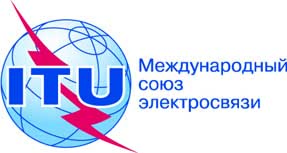 Документ C19/118-R19 июля 2019 годаОригинал: английскийКРАТКИЙ ОТЧЕТО СЕДЬМОМ ПЛЕНАРНОМ ЗАСЕДАНИИКРАТКИЙ ОТЧЕТО СЕДЬМОМ ПЛЕНАРНОМ ЗАСЕДАНИИСреда, 19 июня 2019 года, 14 час. 45 мин. – 15 час. 10 мин.Среда, 19 июня 2019 года, 14 час. 45 мин. – 15 час. 10 мин.Исполняющий обязанности Председателя: г-н Ф. БИДЖИ (Италия)Исполняющий обязанности Председателя: г-н Ф. БИДЖИ (Италия)Обсуждаемые вопросыДокументы1Отчет Председателя Рабочей группы Совета по вопросам международной государственной политики, касающимся интернета (РГС-Интернет) (продолжение)−2Предлагаемые сроки и продолжительность сессий Совета МСЭ 2020, 2021 и 2022 годовC19/2(Rev.1)3Устаревшие Резолюции и Решения СоветаC19/3